Selección múltiple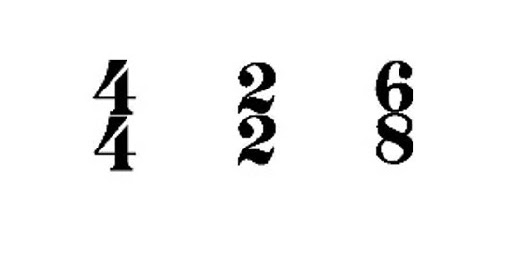 ¿Cuál es la función de la cifra de compás?Determinar la cantidad de figuras por compás.Determinar la cantidad de tiempos por compás.Ninguna de las anteriores.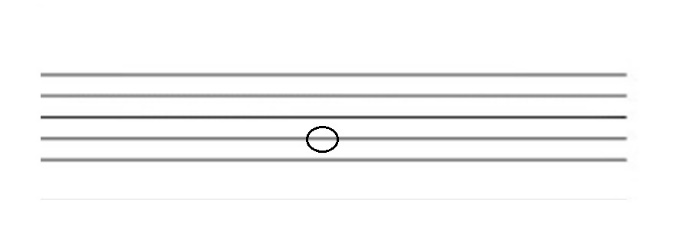 ¿Cómo se llama la siguiente nota musical?Sol.Si.Ninguna de las anteriores.¿Cuál es la formula de la escala mayor?T-T-S.T-S.T-T-T-T.T-T-S.T-T-T-T-S.T.S.T-T-T-S.T-T-T-T.¿Cómo se llama el siguiente símbolo?: (B)Bemol.Sostenido.Blanca.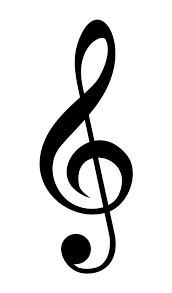 ¿Cuál es la función de la llave de Sol?Ubicar la nota sol en el pentagrama.Determinar la cantidad de tiempos por compás.Determinar la tonalidad de la canción.¿Cuál es la figura que vale 1 tiempo en la siguiente cifra de compás?Negra.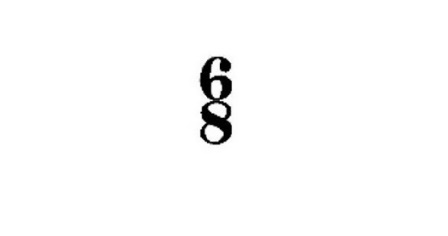 Corchea.Redonda.¿Qué distancia tonal hay entre do y re#?1 T.2T.1 1/2T. ¿Cuáles son los intervalos de un acorde mayor?3M y 3m.3m y 3M.3M y 3M.¿Cuál intervalo es más corto en cuánto a distancia tonal?2m.5J.3M.El canon es:Un acorde.Una forma de canto polifónico.Una sección de una canción. 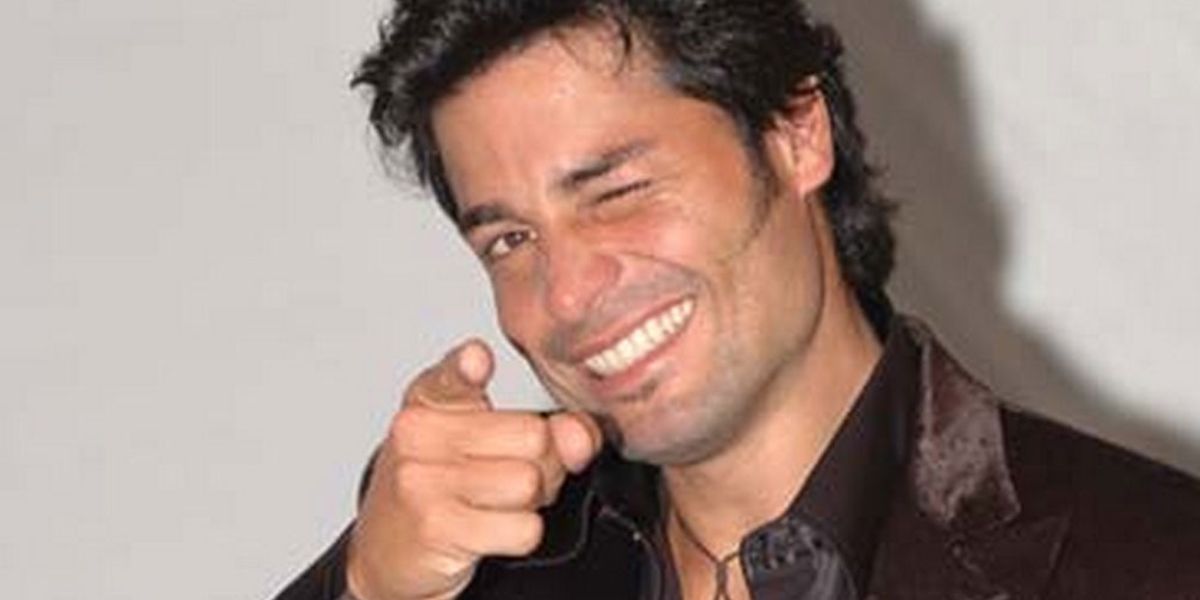 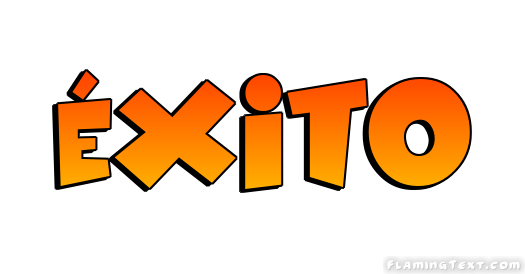 Instrucciones:Escriba su nombre- apellido, curso y fecha.Lee atentamente las preguntas y selecciona la alternativa correcta.Responde, solo los aspectos solicitados en los distintos ítems.No se aceptan borrones, ni uso de corrector.